Chapter 10 Reading Guide:  From DNA to ProteinConcept 10.1:  Genetics Show That Genes Code for Proteins“One gene-one polypeptide” – Molecular biologyGene expressionTranscriptionDNA templatemRNA translationrRNAtRNAConcept 10.2:  DNA Expression Begins with Its Transcription to RNAcomponents of transcriptionDNA templateNucleoside triphosphates (substrates)RNA polymeraseTranscription occurs in three stepsInitiationRNA polymerasePromoterElongationRNA polymeraseUnwindsReadsAddsmRNA is antiparallel to DNA templatemRNA is complementary to DNA templateterminationpre-mRNA is modifiedintrons are removedintronsexonsspliceosomeends are chemically modified5’ capPoly-A tail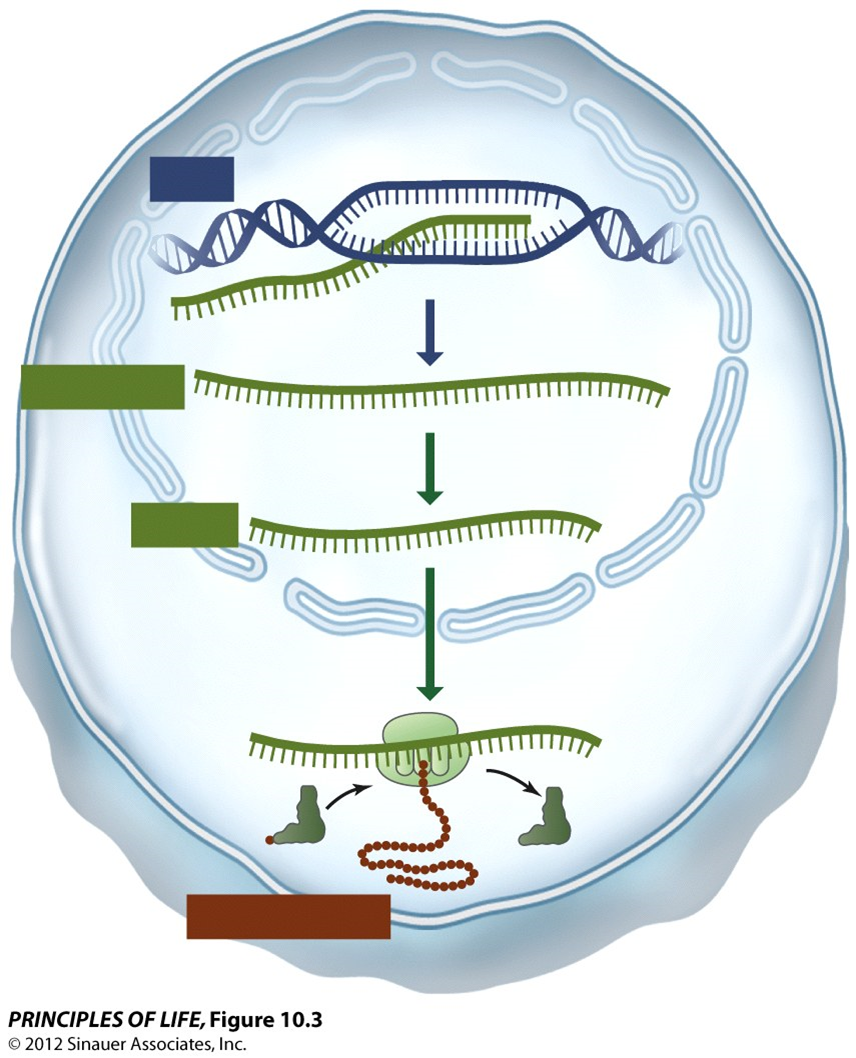 Concept 10.3:  The Genetic Code in RNA Is Translated into the Amino Acid Sequences of ProteinsCodons20 different aaStart codonStop codonCharacteristics of the genetic codeRedundantUniversalMutations and the genetic codePoint SilentMissenseNonsenseFrame-shiftConcept 10.4:  Translation of the Genetic Code Is Mediated by tRNA and RibosomestRNAsbind to amino acids at the ___________________sitebind to mRNA via the ______________________aa specificribosomesstructurelarge subunitA siteP siteE siteSmall subunitTranslation takes place in three stepsInitiationInitiation complexStart codon ElongationFirst tRNA movesSecond tRNA bindsPeptide bond forms between two aaFirst tRNA is releasedTerminationStop codonProtein release factorConcept 10.5:  Proteins Are Modified after TranslationSignal sequenceModificationsProteolysisGlycosylationphosphorylation